J A V N I   P O Z I Vza sufinanciranje manifestacija jedinica lokalne samouprave u cilju održivog razvoja Kulturno-turističke rute Putovima Frankopana iz Proračuna Primorsko-goranske županije za 2022. godinuUVODU Proračunu Primorsko-goranske županije za 2022. godinu, Razdjel 11 Upravni odjel za kulturu, sport i tehničku kulturu planirana su sredstva namijenjena za sufinanciranje manifestacija jedinica lokalne samouprave u cilju održivog razvoja Kulturno-turističke rute Putovima Frankopana. UVJETI PRIJAVE         	Pravo na podnošenje prijava imaju jedinice lokalne samouprave na čijem području se nalaze lokaliteti Kulturno-turističke rute Putovima Frankopana.	Prijavljene manifestacije moraju se odvijati na području najmanje jedne od dvadeset lokaliteta Kulturno-turističke rute Putovima Frankopana.Kulturno-turistička ruta Putovima Frankopana obuhvaća sedamnaest kaštela, utvrđenih gradova i dvoraca (kašteli Gradec, Krk, Grobnik, Trsat, Drivenik, Grižane i Bakar, kula u Bribiru, kaštel s kulom Kvadrac Novi Vinodolski, kaštel Zrinskih u Brodu na Kupi, Stari grad Zrinskih u Kraljevici, Stari grad Ledenice, Stari grad Hreljin, dvorci Nova Kraljevica, Severin i Stara Sušica te dvorac Zrinskih u Čabru) te tri sakralna kompleksa (Franjevački samostan s crkvom Navještenja Marijina na Košljunu, Pavlinski samostan u Crikvenici i manastir Gomirje).Na ovaj Javni poziv ne mogu se prijaviti projekti koji su sufinancirani iz proračunskih razdjela drugih upravnih tijela Primorsko-goranske županije u tekućoj godini.PRIHVATLJIVE I NEPRIHVATLJIVE AKTIVNOSTI I TROŠKOVIU okviru ovog Javnog poziva za sufinanciranje prihvatljivi su troškovi provedbe manifestacija jedinica lokalne samouprave navedenih pod točkom 2. Uvjeti prijave nastali u 2022. godini.U okviru ovog Javnog poziva za sufinanciranje prihvatljive su aktivnosti i troškovi nužni za provedbu manifestacija odnosno:najam opreme (audio i vizualna tehnika),nabava radnog/potrošnog materijala vezanog za organizaciju događanja,najam prostora za održavanje događanja,honorari (temeljem ugovora) izvođača i vanjskih suradnika,najam prijevoznih sredstava u svrhu prijevoza vezanih uz organizaciju događanja,troškovi promocije događanja (oglašavanje u tisku, na radiju, vanjsko oglašavanje),izrada promotivnih i informativnih materijala (prospekti, karte, CD, DVD, filmovi, grafičko oblikovanje i izrada oglasa i drugih promotivnih alata i dr.),usluge zaštitarske službe,drugi troškovi neposredne organizacije događanja.Neprihvatljivi troškovi su:kupnja nekretnina/prijevoznih sredstava,troškovi redovnog poslovanja organizatora događanja (plaće i troškovi prijevoza zaposlenih, porezi, doprinosi, kamate i sl.),troškovi smještaja, putnih troškove izvođača i vanjskih suradnika,troškovi ugostiteljskih usluga odnosno nabava hrane i pića.izrada studija, elaborata, projektne i druge dokumentacije,svi drugi troškovi koji nisu vezani za realizaciju i ciljeve kandidiranog događanja. Porez na dodanu vrijednost nije prihvatljivi trošak u dijelu u kojem ga prijavitelj može koristiti kao pretporez u smislu Zakona o porezu na dodanu vrijednost („Narodne novine“ broj 73/13, 99/13, 148/13, 153/13, 143/14, 115/16, 106/18, 121/19, 138/20 i 39/22).KRITERIJI ZA ODABIRKriteriji za odabir manifestacija su:kvaliteta (sadržaj, cilj i očekivani rezultati),vrsta: isključivo manifestacije ili obilježavanje prigodnih datuma vezanih uz povijest obitelji Frankopan u sklopu kojih će se promovirati Kulturno–turistička ruta Putovima Frankopana, provedba na području najmanje jedne od lokacija dvadeset lokaliteta Kulturno-turističke rute Putovima Frankopana,autohtona priča o Frankopanima koja interpretira baštinu na Kulturno–turističkoj ruti Putovima Frankopana,da su sadržajno inspirirani isključivo Frankopanima i frankopanskim temama s ciljem promidžbe i nadogradnje Kulturno-turističke rute Putovima Frankopana,ocjena opravdanosti projekta za koji je zatraženo sufinanciranje,izvornost manifestacije,manifestacija mora biti prilagodljiva raznim prostorima, pokretna i prenosiva,SADRŽAJ PRIJAVE Prijava projekta provodi se ispunjavanjem sadržaja i dostavom Obrasca za prijavu i pripadajuće izjave koji se preuzimaju na službenoj internet stranici Primorsko-goranske županije www.pgz.hr.	Obrazac za prijavu mora biti ispunjen, potpisan i ovjeren sukladno Uputama za prijavitelje koje su dostupne na službenoj internet stranici Primorsko-goranske županije www.pgz.hr.NAČIN PRIJAVE	Prijave se mogu dostaviti na dva načina:1. poštom preporučeno na adresu:PRIMORSKO-GORANSKA  ŽUPANIJAUpravni odjel za kulturu, sport i tehničku kulturu"Prijava na Javni poziv za sufinanciranje manifestacija jedinica lokalne samouprave u cilju održivog razvoja Kulturno-turističke rute Putovima Frankopana iz Proračuna Primorsko-goranske županije za 2022. godinu "Riva 10, 51 000 Rijeka2. osobnom dostavom u Pisarnicu Primorsko-goranske županije na adresi:Riva 1051 000 RijekaROK ZA PODNOŠENJE PRIJAVAJavni poziv je otvoren od 27. rujna do 27. listopada 2022. godine. Nepotpune prijave te prijave zaprimljene izvan roka za prijavu neće se razmatrati.Pregled i ocjenu pristiglih prijava izvršit će Povjerenstvo za odabir manifestacija imenovano Odlukom Župana, temeljem čijeg će prijedloga Župan donijeti Odluku o odabiru najkasnije do 16. studenog 2022. godine.Sve dodatne informacije mogu se dobiti telefonom na broj 051/351-893 i 051/ 351-853.NAČIN OBJAVE INFORMACIJASve obavijesti i promjene vezane uz Javni poziv biti će objavljene na službenoj internet stranici Primorsko-goranske županije.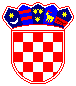 REPUBLIKA HRVATSKA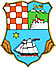 PRIMORSKO-GORANSKA ŽUPANIJAUPRAVNI ODJEL ZA KULTURU, SPORT I TEHNIČKU KULTURU